1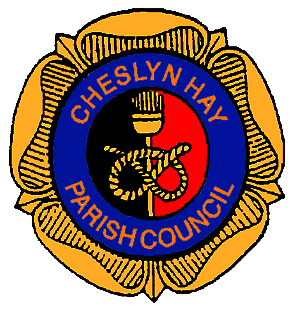 Minutes of thePARISH COUNCIL MEETINGheld on Wednesday 21st June 2017at the Village Hall, Pinfold Lane, Cheslyn Hay at 7.00 pm1.	21/06/34 – SOUTH STAFFORDSHIRE COUNCIL LOTTERY FUNDClodagh Peterson, Policy and Partnership Manager, South Staffordshire Council, attended the meeting to update members on the South Staffordshire Community Lottery Fund :-South Staffordshire Council are safeguarding community and voluntary sector funding until 2020, the Lottery Fund has been set up to provide future funding  to support the voluntary and community sector with no cost to them;Aylsbury Vale Parish Council have made £176k and Portsmouth City Council £200k in one year to support this sector;Available by digital platform only, tickets £1, draw held every Saturday at 8.00 pm with results posted online, looking at other methods of playing as not everyone can access the website;Payment by payment card or Direct Debit only;Launch date expected in September 2017;Gambling Licence has now been awarded;Winners can choose to take their prize or donate their winnings to a good cause;Causes are paid their income on a monthly basis;Out of every pound 60p is donated to the voluntary sector, 20p for prizes, 17p to Gatherwell Limited (the external lottery manager), 3p to VAT;20% of funding will be awarded specifically to health projects;Internal working group has been set up, all material will be available quarterly in the public domain;£25k big prize per draw paid via insurance policy, there is no roll over opportunity, big prize has not been won to-date;All staff and members can play with the exception of the Chief Executive, Policy and Partnership team and Legal Officers;Scheme will be promoted to big employees to encourage payroll deductions and to donate additional prizes.Members discussed security of the site and data protection, disclosure, whether contributions could be donated to a specific area (eg Cheslyn Hay), morality of promoting gambling, support for vulnerable residents and the opinions of South Staffordshire Council Members.Page 1 of 6				Chairman’s Signature ………………………………………Clodagh Peterson distributed the South Staffordshire Council Locality Profile 2017 to all members present.RESOLVED:That the Clerk send out the presentation details and Locality Profile to all members not present this evening.That the Clerk inform any eligible charities in Cheslyn Hay to investigate registering with South Staffordshire Council Lottery Fund.2.	21/06/35 - MEMBERS PRESENT     Councillor P. Wilkinson (Chair)Councillors :- P. L. Appleton, B. L. Bladen, E. A. Davison (Mrs), J. C. Davison, A. W. Emery, J. King, C. Wilkinson (Mrs), B. Woolley			Melanie Brown – Parish Clerk3.	21/06/36 – APOLOGIES3.1	Apologies for absence from Councillors P. Appleby, R. Denson, L. Emery, S. Hollis,	G. Keatley and A. Pugh (Mrs).4.	21/06/37 – DECLARATIONS OF INTEREST4.1	Councillor B. Woolley, agenda item 10.5.	21/06/38 – MINUTES5.1	That the minutes of the meeting held on Wednesday 7th June 2017 be recorded as a true and accurate record.RESOLVED:Proposed by Councillor J. C. Davison and seconded by Councillor B. Woolley that the minutes of the Parish Council meeting held on Wednesday 7th June 2017 be recorded as a true record.6.	21/06/39 – PLANNING6.1	17/00381/FUL – Replacing bottom bay window from wood to PVC window at			     55 Sutherland Road, Cheslyn Hay, WS6 7BT.RESOLVED:That the Clerk inform South Staffordshire Council planning department that the Parish Council have no comments/objections to the above planning application.That the Clerk investigate whether planning permission has been obtained at a property in Station Street.Page 2 of 6				Chairman’s Signature ………………………………………7.	21/06/40 – FINANCE7.1	Report 1 - Financial Reports – The financial reports for May 2017 were discussed by the Clerk and the bank statements verified and signed by Councillors C. Wilkinson (Mrs) and E. A. Davison (Mrs).7.2	Report 2 – Payments – Payments proposed by Councillor B. Woolley, seconded by Councillor B. L. Bladen with Councillor J. C. Davison as third signatory. RESOLVED:That the financial reports for May 2017 be approved and that any outstanding payments be made in respect of those items listed on the green paper circulated at the meeting.That the Clerk ensures that Village Hall hirer’s accounts are kept up-to-date and paid every 30 days.8.	21/06/41 – CLERKS REPORT8.1	Network Rail Drop-in Event – The Clerk reported that Network Rail have booked their drop-in event in the Council Chamber on Wednesday 28th June 2017, 4.00 – 7.00 pm, no publicity material has been received to-date.8.2	Severn Trent Update – The Clerk deferred this item as no update has been received.8.3	County Council Priorities for Highways Work – The Clerk distributed the County Council priorities identified to-date to members present :-Landywood Lane flooding issue (Great Wyrley Parish);Drainage issues outside the Village Hall, Pinfold Lane;Reference 19352251 patching over gas main in Station Street;Traffic calming issues on Low Street, Station Street (top and middle), Saredon Road/Wolverhampton Road;Repairs to road surfaces at junction of High Street/Landywood Lane;Request for pedestrian crossing on Low Street (adjacent to war memorial);Request for changes to be made to the way potholes are repaired including inspection techniques, multiple repair issues, quality control and repairs to be carried out by Parish boundaries rather than ad hoc;Request for a more ‘joined-up’ approach with the District Council so that gutters can be cleared by the District Council then the dirt, grass and debris removed from the drains to stop flooding issues.Members identified the following Highways issues to be added to the list of priorities for Cheslyn Hay :-Lights on Coppice Lane (outside BS Eatons Ltd) not working;Coppice Lane flooding issue (flood signs already in operation);Road collapsing at the entrance to Hawthorne Road ref : 4084106;Drain covers sinking on High Street (outside Chemist);Whole stretch of footpath at Landywood Lane  (not accessible by pushchairs or wheelchairs);Dangerous dip in front of hump at the entrance to Quinton Shopping Centre (Great Wyrley Parish);Page 3 of 6				Chairman’s Signature ………………………………………8.4	Photocopier Lease Renewal – The Clerk reported that the Ricoh photocopier lease is now up for renewal and discussed the average quarterly use and savings.8.5	The Clerk reported that Landywood Estate Residents Welfare Association (LERWA) had recently celebrated their 50th Anniversary with a function at Cheslyn Hay Working Men’s Club.8.6	The Clerk reported that she had received a complaint from a resident of New Horse Road that the grit bin in Sandown Avenue was causing anti-social behaviour as youths were gathering around it and scattering the grit around.RESOLVED:That the Clerk send a copy of the County Council Highways Priorities to County Councillors K. Perry and B. Williams for action.That the Clerk report the lighting issue on Coppice Lane (outside BS Eaton Ltd).That the Clerk ask for an update of when the path surfaces in Station Street are due for renewal.That the Clerk sign the photocopier five year lease renewal and order the cleaning of the hard-drive before removal.That the Clerk produce a certificate to issue to Landywood Estate Residents Welfare Association in recognition of their 50 year anniversary.That the Clerk arrange for the removal of the grit bin in Sandown Avenue.9.	21/06/42 – SECTION 137 GRANT APPLICATIONS9.1	The Clerk distributed the section 137 grant applications for Members perusal.  RESOLVED:Proposed by Councillor J. C. Davison and seconded by Councillor B. Woolley that the Clerk issue grants to Cheslyn Hay Table Tennis Club, West Midlands Hedgehog Rescue, County Air Ambulance, St. Giles Hospice and Compton Hospice.10.	21/06/43 – UPDATE FROM THE FOOTBALL LIAISON COMMITTEE10.1	Councillor P. Wilkinson, the Chairman of the Football Liaison Committee, updated Members present on the recommendations from the meeting held on Wednesday 14th June 2017, four senior teams and four junior teams have been awarded pitches for the 2017-18 season.RESOLVED:Proposed by Councillor A. W. Emery, seconded by Councillor J. C. Davison that FullCouncil accept the recommendations of the Football Liaison Committee held on the 14th June 2017.All members in attendance voted in favour of the proposal with the exception of Councillor B. Woolley who abstained and Councillor B. L. Bladen who had left the meeting.Page 4 of 6				Chairman’s Signature ………………………………………11.	21/06/44 – CORRESPONDENCE11.1	Letter from Matthew Ellis, Police and Crime Commissioner regarding a Police and Fire consultation exercise.11.2	Complaint from resident regarding overgrown footpaths in the recreation ground.11.3	Complaint from resident regarding obstructions on Station Street preventing her from riding her mobility scooter on the footpaths.  The Clerk reported that the Police have volunteered to ‘walk’ the route with her to establish the issues.11.4	Complaints from residents regarding the parking issues on Coppice Lane during the football tournament last weekend – noted.11.5	Councillor J. C. Davison has been invited to join the Local Access Forum looking at footpaths and external management of areas such as Cannock Chase – noted.RESOLVED:That Members voice their comments regarding the Police and Fire consultation at the next meeting.That the Clerk and Senior Groundsman investigate the complaints regarding the footpaths in the recreation ground.That the Clerk arrange for the Police to ‘walk’ the Station Street route with the resident who utilises a mobility scooter, members also to be informed of the date/time, should they wish to attend.That the Clerk send a letter to Rt. Hon. Gavin Williamson MP, the Police and County Council Parking Enforcement teams regarding the lack of parking enforcement in Cheslyn Hay and requesting that parking enforcement officers are more fairly distributed around the Parishes.12.	21/06/45 TABLED ITEMS12.1	Staffordshire Parish Council Association Bulletins –  8th and 15th June 2017.12.2	Staffordshire County Council pothole updates – 12th June 2017.12.3	Healthwatch Staffordshire AGM – 4th July 2017, 5.30 – 8.00 pm, Burton Town Hall.RESOLVED:That the Clerk email any appropriate documents to members after this meeting.13.	21/06/46 – CHAIRMAN’S ANNOUNCEMENTS13.1	Councillor P. Wilkinson reported that the Citizens Advice Bureau is now called Citizens Advice Service.  He presented flowers to Sarah Preston on behalf of the Parish Council  on Wednesday 14th June 2017.  This was her final day as an Advisor at Cheslyn Hay.  The service has now been ceased until further notice.  Kinver and Codsall have closed in addition to Cheslyn Hay and the Debt Advisor will only be available until the end of this month.Page 5 of 6				Chairman’s Signature ………………………………………RESOLVED:Proposed by Councillor J. C. Davison, seconded by Councillor A. W. Emery that the Clerk write to Sue Nicholls, Chief Executive Officer, CAS pointing out the Parish Council’s disappointment and concerns regarding the closure of the Citizens Advice service in Cheslyn Hay and asking for it to be re-instated at the earliest opportunity.  Copies to Chairman and Treasurer of the CAS Trustee Board, District Councillors, County Councillors and Rt. Hon. Gavin Williamson MP.14.	21/06/47 – SECTION 17 STATEMENT14.1	The Chairman read the Section 17 statement.  	Items 11.1, 11.3 and 11.4.15.	21/06/48 – CONFIDENTIAL ITEMS15.1	Discussions regarding legal issues.The meeting closed at 9.30 pm.Page 6 of 6				Chairman’s Signature ………………………………………